Murder 57 Limited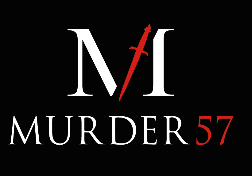 Application and registration form. Please use block capitals (continue on a separate page if necessary)Please give brief examples of any acting experience, amateur or professional: (continue on a separate page if necessary)Please give brief details of any murder mystery events you have taken part in: (continue on a separate page if necessary)Availability:	Include at least one recent photograph (passport size is acceptable) All Murder 57 Limited events are protected by copyright.Information provided by Murder 57 Limited is confidential and I agree not to share any such information (such as client’s names, prices, fees, expenses, or any other matter pertaining to Murder 57 Limited) with any client or competitor. I also agree to abide by the actors’ terms and conditions as detailed on the attached sheet.SIGNATURE........................................................DATE...........................PRIVACY STATEMENT: Under the Data Protection Act we have a legal duty to protect any personal information we collect from you. We will only use personal information you supply to us for the purposes of providing you with Work. We will only hold your information for as long as necessary to fulfil that purpose. We will not pass your information to any other parties. All employees and contractors who have access to your personal data or are associated with the handling of that data are obliged to respect your confidentiality.Murder 57 Ltd. Actors’ terms and conditions. Actors CopyCASTINGSOn a regular basis a link to an online form will be sent out to each actor showing Murder Mysteries booked for the next month. You will need to complete the form with the dates that you are available for. Failure to do this means we don't know when you are available and we will be unable to cast you on events for that month. Please note that the business tends to be seasonal and busy periods run from around the end of September to the beginning of April. If you put down dates, please keep them open. We understand that personal circumstances change, but if you make dates available and then regularly turn down castings on those dates, we are likely to stop offering you any future events.  If you are offered a casting and find that you cannot participate after all please notify us IMMEDIATELY. Whilst we try to cast everyone on the available dates given, please be aware it is not always possible for reasons of numbers, available parts and so on. Please be aware that it may be necessary at times for actors to be requested to swap roles on an event in order to fill vacancies on an event that have arisen at short notice. Whilst we try to cast everyone on the available dates given, please be aware it is not always possible for reasons of numbers, available parts and so on.CONFIRMING ATTENDANCE AT EVENTSIf you are cast at an event please contact your Event Director (appointed by Murder 57 Ltd to arrange the event) at least SEVEN days before the event to confirm your availability. Failure to confirm your attendance at the event can lead to your role being re-cast. A persistent failure to confirm your attendance at events will lead to you not being offered future castings. Please only use the Event Director contact details provided on the casting document to confirm your attendance at an event. DO NOT use the Murder 57 Facebook group to confirm your attendance at the event as this can lead to confusion.EVENTSOnce the castings are completed you will be sent a casting list with the details of the venue, Organisers contact information, plot title etc.  The scripts are usually sent to you separately around about 2 weeks beforehand. Unless otherwise notified, you are required to be at an event 90 minutes before the start of the proceedings for the purposes of rehearsal. As most events commence at 7.30pm, then you should arrive by 6pm. Should you be experiencing a problem in attaining this, then please contact the Event Organiser immediately.CLIENTS AND VENUESShould there be some problem or difficulty with the venue, an employee at the venue, the venues' facilities, the food or service or an issue with another actor, then you must inform the Event Director of the nature of the problem or difficulty.  The Event Director is the ONLY person authorised to deal with issues of any nature.EXPENSES AND REMUNERATIONAny remuneration paid to an actor for any event is to be considered to cover expenses only and it is the actors' responsibility to ensure that his or her personal tax records are accurately kept and the actor is responsible for declaring this payment for tax reasons if appropriate. Current expense rates can be found on a different sheet. All actors accepting a lift to an event from another actor/Event Director, should assist in covering the driver's travel expenses by making a proportional contribution to the cost of travel.ACCOMMODATIONWe will not normally provide accommodation at an event and any accommodation that is obtained by yourself must be done so at your expense unless agreed in writing beforehand. In the case of weekend events, the client provides the accommodation and under these circumstances you must accept the client's practices, hospitality and rules. Under no circumstances is an actor authorised to use room service or to charge drinks, food or any other services against the roomCOSTUMESMurder 57 Ltd possesses a number of costumes and also has contracts with costume hire companies. Occasionally we may ask an actor to obtain their own costumes for specialist costume events. In this case any expense occurred by the actor will be refunded. BEFORE hiring or buying costumes, please ensure that authority from Murder 57 Ltd has been obtained otherwise it may not be possible to reimburse you. For normal events it is the actor's responsibility to dress in a costume appropriate to the part they are playing. If the actor is in any doubt, please contact the Event Director.PROFESSIONALISMAn actor will behave in a professional manner at all times when at a client's premises. Any actor found to be under the influence of drugs or alcohol or who behaves in a manner likely to be detrimental to Murder 57 Ltd before, during or after an event, will be immediately asked to leave the client's establishment, and may not be cast for any future event.  Actors should be aware that at some events (particularly corporate events) there may be free drink, or the guests may offer to buy the actor drinks. The actor should not accept this as it may give the impression that the cast are looking for handouts. The Event Director may allow this in certain circumstances if in his or her opinion to refuse the hospitality may appear to be rude.You must remain in character at all times until the event is completed. In the interests of health and safety, any interaction or performance that requires choreography (such as a fight scene) must in all circumstances be discussed and actions agreed and rehearsed beforehand. The choreography must then be strictly adhered to during the performance. If it has not been rehearsed it must not be performed.CONFIDENTIALITY Through your dealings with and on behalf of the Company you may acquire or have access to confidential information in written, verbal or electronic form that relates to the Company and its business practices and trading information, its clients’ business, customers, business partners and information that is protected by copyright. Confidential information generally includes (but is not limited to) the identity of the Company’s customers and information relating to them, including details of any arrangements between them and the Company. Copies of any information relating to events, which includes (but is not limited to) event bookings, plots and scripts, plot summaries, questionnaires, check-lists, certificates, ‘evidence’, stories, timings and characters; Details of the methods and techniques employed by the Company in staging and performing its events and its marketing policies and procedures and such other information as may be designated as confidential by the Company; and any incident, conversation or information concerning a director, organiser, actor, consultant, agent, client, partner, guest or visitor of the Company which you hear about.You will observe strict secrecy as to the affairs and dealings of the Company and shall not, for two years from the date of the last event you performed for the company, make use of or divulge any Confidential Information to any person, third party, client or competitor even if employed by or owner of said organisation.You shall not recruit any actors who are registered with the Company for any other organisation or competitor even if employed by or owner of said organisation.MISCELLANEOUSPlease note that email will be used for the vast majority of communication. If you do not check your emails regularly you may miss out on important casting information.Acceptance of casting to an event is deemed to be acceptance of these terms and conditions and all actors will abide by these instructions. Murder 57 Limited reserves the right to change these terms and conditions without notice and consultation. Any changes will be notified to all actors as soon as possible and will take place with immediate effect. SurnameSurnameSurnameSurnameSurnameSurnameSurnameSurnameSurnameFirst NamesFirst NamesFirst NamesFirst NamesFirst NamesFirst NamesFirst NamesFirst NamesFirst NamesAddressAddressAddressAddressAddressAddressAddressAddressAddressTownTownTownTownCountyCountyCountyPostcodePostcodeTelephone HomeTelephone HomeTelephone HomeTelephone HomeTelephone HomeTelephone WorkTelephone WorkTelephone WorkTelephone WorkMobileMobileMobileMobileMobileEmailEmailEmailEmailDate of BirthSexHeightHeightHeightHeightEye ColourEye ColourHair ColourPlease give details of the age range of characters that you could play (i.e. 20 - 30)Please give details of the age range of characters that you could play (i.e. 20 - 30)Please give details of the age range of characters that you could play (i.e. 20 - 30)Please give details of the age range of characters that you could play (i.e. 20 - 30)Please give details of the age range of characters that you could play (i.e. 20 - 30)Please give details of the age range of characters that you could play (i.e. 20 - 30)Please give details of the age range of characters that you could play (i.e. 20 - 30)Please give details of the age range of characters that you could play (i.e. 20 - 30)Please give details of the age range of characters that you could play (i.e. 20 - 30)Equity Name and Number if heldEquity Name and Number if heldEquity Name and Number if heldEquity Name and Number if heldEquity Name and Number if heldEquity Name and Number if heldEquity Name and Number if heldEquity Name and Number if heldEquity Name and Number if heldDo you have your own transport?Do you have your own transport?Do you have your own transport?At most events meals are provided. Please specify any dietary requirements:At most events meals are provided. Please specify any dietary requirements:At most events meals are provided. Please specify any dietary requirements:At most events meals are provided. Please specify any dietary requirements:At most events meals are provided. Please specify any dietary requirements:At most events meals are provided. Please specify any dietary requirements:DetailsPartsDateDetailsPartsDateMurder Mystery CompanyPartsEstablishments Worked